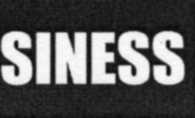 Vážená paní ředitelka Střední odborná škola, Praha 5, Drtinova 3/498Drtinova 498/3 15000 PrahaV Praze dne 29.5.2018 Vážená paní ředitelko,děkujeme za objednávku č. 24/2018 na opravu lištování kabelů v 16 učebnách a tímto ji akceptujeme.S přáním pěkného dneREAL BUSINESS, s r.o. Chuchelská 1830/36, 143 00 Praha 4 - Modřany IČ: 279 08 798Obchodní rejstřík: Městský soud v Praze, oddíl C, vložka 125756